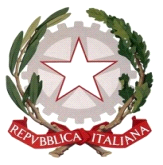 MINISTERO DELL’ISTRUZIONE. DELL’UNIVERSITA’ E DELLA RICERCAUFFICIO SCOLASTICO REGIONALE PER IL LAZIOLICEO CLASSICO STATALE “GIULIO CESARE”00198 ROMA – CORSO TRIESTE, 48 – Fax  06/85355339 Tel. 06/121124445 X DISTRETTO - RMPC12000C – sito: www.liceogiuliocesare.it – email: rmpc12000c@istruzione.it  Prot. n.2827/C3h	Roma 9 luglio 2014ALL’ALBOAL SITO WEBDETERMINAZIONE DIRIGENZIALEProcedura di selezione per il reclutamento di un esperto di storia dell’arte, madrelingua ingleseIL DIRIGENTE SCOLASTICOVisti 	gli artt.8 e 9 del DPR 275/99;Visto 	il decreto L.vo 165/01 come integrato e modificato dal decreto L.vo 150/09;Visto 	il Decreto Interministeriale 1 febbraio 2001, n. 44, Regolamento concernente le “Istruzioni generali sulla gestione amministrativo-contabile delle istituzioni scolastiche" in particolare gli art. 31-34, concernenti l’attività negoziale, e l’art.40 che consente la stipulazione di contratti per prestazione d’opera con esperti per particolari attività ed insegnamenti al fine di garantire l'arricchimento dell'offerta formativa, nonché la realizzazione di specifici programmi di ricerca e sperimentazione;Vista 	la presenza nel POF 2014-15 del liceo Giulio Cesare del progetto “A.U.R.E.US.”, che prevede il potenziamento del curricolo del ginnasio con la disciplina Storia dell’arte, in progressiva dimensione CLIL nel corso del quinquennio, e il suo insegnamento nelle prime e seconde classi liceali dei suddetti corsi AUREUS secondo la metodologia CLIL;Considerato che, come già deliberato dal Collegio docenti per l’anno sc.2012-13, 2013-14, e come confermato dal Collegio docenti del 15 maggio u.sc. per l’anno sc. 2014-15, tale progetto richiede, in forma temporanea e altamente qualificata, il potenziamento della competenza in lingua inglese degli studenti nella disciplina indicata;Visto 	che, a tale scopo, il Consiglio d’Istituto del liceo ha deliberato di individuare, a titolo oneroso per i genitori, una risorsa esperta madrelingua inglese competente in Storia dell’arte, da affiancare al docente titolare per sostenere la dimensione CLIL dell’insegnamento;Verificata, 	ex art.7, c.6 d.lgs 165/2001, l’impossibilità di reperire sia personale interno, sia, ex art.35 CCNL 29/11/2007, personale di altre scuole per la mancanza della specifica competenza professionale richiesta (madrelingua inglese) e per l’impossibilità di utilizzazione in orario scolastico non risolvibile con strumenti flessibili di gestione delle risorse umane;DETERMINAdi indire una procedura di selezione per l’individuazione di uno o più esperti di storia dell’arte,  madrelingua inglese che svolgano complessivamente max 21 h settimanali in orario antimeridiano dal 29 settembre 2014 al 6 giugno 2015, per un totale previsto di 30 settimane, in copresenza per un ora settimanale nelle classi ginnasiali e nelle prime e seconde liceali del curriculum denominato A.U.R.E.US. del liceo Giulio Cesare di Roma;di remunerare l’esperto/gli esperti individuato/i con un compenso orario di € 34,00 al lordo degli oneri fiscali e degli oneri dello Stato (IRAP, contributi previdenziali, eventuale IVA), a titolo oneroso per i genitori degli alunni.A - MODALITA’ E TERMINI DI PRESENTAZIONE DELLA DOMANDALa domanda, redatta secondo l’allegato modulo, e il curriculum vitae, che ha anche valore di autocertificazione dei titoli valutabili, devono pervenire in busta chiusa a:Liceo Ginnasio “GIULIO CESARE”, Corso Trieste 48 – 00198 Roma,entro e non oltre le ore 12:00 di giovedì 17 luglio 2014, via mail all’indirizzo PEC rmpc12000c@pec.istruzione.it, oppure per raccomandata, o consegnata a mano presso l’Ufficio Protocollo, in tal caso con riscontro di consegna. Non farà fede la data del timbro postale.Il liceo “Giulio Cesare” non assume alcuna responsabilità per la dispersione di comunicazione dipendente da inesattezze nell’indicazione del recapito da parte del concorrente oppure da mancata o tardiva comunicazione di cambiamento dell’indirizzo indicato nella domanda, nè per eventuali disguidi postali o comunque imputabili a fatti terzi, a caso fortuito o di forza maggiore.B - PERSONALE INTERESSATO Possono presentare domanda gli esperti esterni di storia dell’arte madrelingua inglese, in possesso di documentati titoli ed esperienze pregresse, corrispondenti ai requisiti richiesti. C - MODALITÀ DI VALUTAZIONE DELLE DOMANDE La selezione delle domande sarà effettuata dal Dirigente Scolastico e dalla commissione per la valutazione delle candidature dei bandi di gara, all'uopo nominata. I criteri per la valutazione comparativa delle domande presentate sono quelli di seguito specificati in ordine di priorità: madrelingua inglese;esperienze professionali pregresse, in particolare nelle scuole superiori;titoli di studio posseduti (titoli culturali, specializzazioni e ogni altra competenza certificata utile agli effetti dell’incarico oggetto di selezione). Tutti gli esperti dovranno, inoltre, dichiarare di essere disponibili a svolgere l’incarico senza riserva e secondo il calendario approntato con il Dirigente Scolastico o i docenti referenti del Progetto.Non si terrà conto, in nessun caso, delle istanze incomplete.D – PERFEZIONE INCARICO – STIPULA CONTRATTOIn caso di posizione utile in graduatoria ai fini dell’attribuzione dell’incarico, il Dirigente Scolastico si riserverà la possibilità di chiedere la documentazione completa di quanto dichiarato.L’esperto, qualora ottenga l’incarico, in base ai criteri elencati, stipulerà con il Dirigente Scolastico del Liceo Classico “Giulio Cesare” un contratto di prestazione d’opera occasionale. Al termine dell’attività svolta l’esperto sarà inoltre tenuto alla presentazione della documentazione comprovante l’avvenuta attività (relazione finale, debitamente compilato) e alla firma del registro presenze digitale. Il compenso sarà soggetto alle ritenute fiscali e previdenziali previste dalla vigente normativa e sarà rapportato alle ore effettivamente prestate.E - TRATTAMENTO DEI DATI PERSONALI I dati forniti verranno trattati esclusivamente per fini amministrativi e contabili, secondo le finalità e modalità indicate nell’informativa allegata al presente bando, in conformità al D.lgs.vo 196/03  (Codice privacy). Il candidato dovrà autorizzare l'Istituzione Scolastica al trattamento dei dati personali. Il titolare del trattamento dei dati è il DSGA, signora Ida Casagrande. F - TRACCIABILITÀ DEI FLUSSI FINANZIARI (ex L136/10 e successive modifiche). L’appaltatore si impegna a dare immediata comunicazione all’ufficio competente dell’eventuale inadempimento della propria controparte agli obblighi di tracciabilità finanziaria. Il mancato utilizzo del bonifico bancario o postale ovvero degli altri strumenti di incasso pagamento idonei a consentire la piena tracciabilità delle operazioni costituisce causa di risoluzione del contratto ai sensi dell’art. 3, comma 9 bis della Legge 13/08/2010 n. 136 e successive modificheG - PUBBLICAZIONE DEL BANDO Il presente bando è pubblicato in data odierna all’Albo di questa Istituzione Scolastica e sul sito web, all’indirizzo www.liceogiuliocesare.it IL DIRIGENTE SCOLASTICOProf.ssa Micaela RicciardiDOMANDA DI PARTECIPAZIONE CHIEDEdi assumere l’incarico di cui all’avviso di selezione del 9 luglio 2014  avente per oggetto: “reclutamento di un esperto di storia dell’arte, madrelingua inglese per i corsi del curriculum A.U.R.E.US. del liceo ‘Giulio Cesare’ di Roma”, alle condizioni e nei termini previste dallo stesso. A TAL FINE DICHIARA:Dichiara inoltre:di essere disponibile ad assumere l’incarico di cui all’avviso di selezione alle condizioni e nei termini previste dallo stesso; di essere disponibile ad adeguare l’orario in base alle esigenze effettive della scuolaAllega:curriculum vitae che ha anche valore di autocertificazione dei titoli valutabilicopia di documento di riconoscimento in corso di validità;copia del codice fiscale.…………… (data) …………….FIRMA______________________________Al Dirigente Scolastico LC “Giulio Cesare” Corso Trieste 4800198 Roma Al Dirigente Scolastico LC “Giulio Cesare” Corso Trieste 4800198 Roma Al Dirigente Scolastico LC “Giulio Cesare” Corso Trieste 4800198 Roma Al Dirigente Scolastico LC “Giulio Cesare” Corso Trieste 4800198 Roma Oggetto: domanda di partecipazione alla selezione per il reclutamento di un esperto di storia dell’arte, madrelingua ingleseOggetto: domanda di partecipazione alla selezione per il reclutamento di un esperto di storia dell’arte, madrelingua ingleseOggetto: domanda di partecipazione alla selezione per il reclutamento di un esperto di storia dell’arte, madrelingua ingleseOggetto: domanda di partecipazione alla selezione per il reclutamento di un esperto di storia dell’arte, madrelingua ingleseIl/La sottoscritto/a Il/La sottoscritto/a Il/La sottoscritto/a Il/La sottoscritto/a Nato/a a il il il Residente a Residente a via via Tel./cell. Tel./cell. Tel./cell. C.F.: A – di essere madrelingua ingleseB - di essere in possesso dei seguenti titoli di studio e/o di specializzazione nel campo della storia dell’arte: 1. ___________________________________________________________ 2. ___________________________________________________________ 3. ___________________________________________________________ C - di aver maturato le seguenti esperienze in attività collegate alle competenze di storia dell’arte: 1. ___________________________________________________________ 2. ___________________________________________________________ 3. ___________________________________________________________ D – di avere maturato le seguenti esperienze di insegnamento:1. ___________________________________________________________ 2. ___________________________________________________________ 3. ___________________________________________________________ 